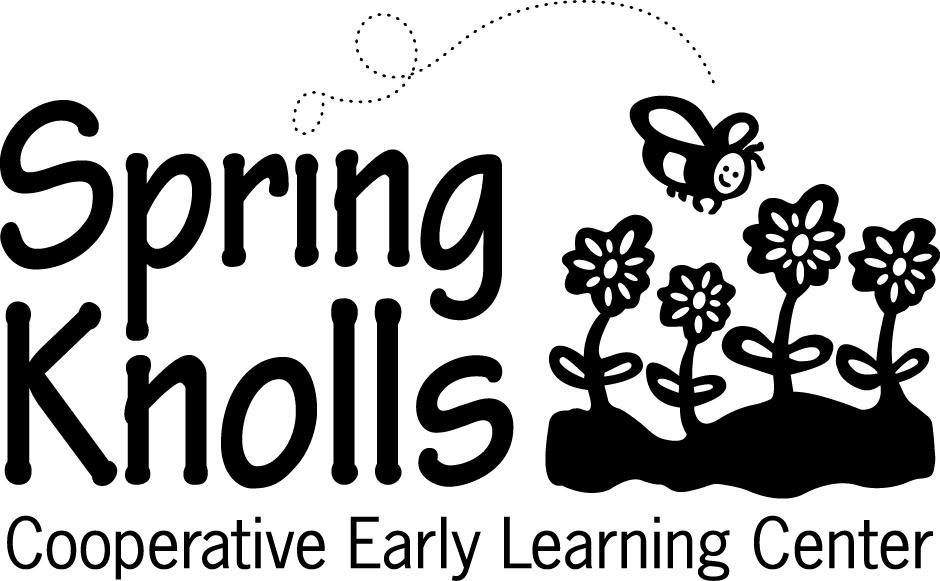 8900 GEORGIA AVENUE, SILVER SPRING, MARYLAND • (301) 650-0086 • springknolls4@gmail.com	New Student Application for Program Year 2024-25	InstructionsPlease fill out one application per child. A nonrefundable fee of $65 should accompany each application.  Completed applications and checks should be mailed to the address above or emailed to springknolls4@gmail.com. Checks should be made out to Spring Knolls Cooperative Early Learning Center. Electronic payments may also be made via PayPal.        CHILD’S INFORMATIONName:	     		Address:		Street:       							Apartment:       			City:       				State:       		Zip:       Home Phone:      		Date of Birth (MM/DD/Year):      		☐ Male	  ☐ Female		Race/ethnicity of child*       *This item is optional; however, Spring Knolls has a commitment to maintaining a diverse student population and information about your child’s race/ethnicity helps us achieve that goal.PARENT’S INFORMATION	CLASS INFORMATIONCheck the morning program in which you have an interest. These classes are offered from 9am to 12pm.SCHEDULECheck the box next to your choice(s) of schedule. These options are available for all children enrolled in any of our morning programs.Note: All  students have the option to “drop in” for Enrichment and Extended Day classes on a periodic basis for a per-day fee, space permitting. Please indicate  membership option:	☐	My family would be interested in cooping	☐	My family would not be interested in coopingADDITIONAL INFORMATIONHave you applied to Spring Knolls before?  ☐ Yes     ☐ No 	If so, when?      How did you learn about Spring Knolls? Please be as specific as possible.What are you hoping to find in a preschool? Please be as specific as possible.It is important for us to know of any special needs your child might have.  Please note any allergies or special conditions such as physical, emotional, or developmental needs.  Additionally, please list any therapies or evaluations your child has received or is currently receiving.Please provide any additional information you may wish to share about your child in the space below. COMMITTEES / FAMILY RESPONSIBILITIESSpring Knolls is a non-profit, parent-led cooperative nursery school. Each family at the school is required to serve on a parent committee, act as a Board officer, or support a specific administrative role. One or two committee chairpersons, who may also serve on the Board of Directors, lead the committees. We are constantly in need of families with all types of backgrounds that can help us run the school. Identify below the talents, skills, or professional experience that your family can offer. Check areas of interest/experienceExplain the ways you see yourself contributing to the Spring Knolls community:SIGNATUREThe information as submitted on this form and on any attachment is accurate, complete, and true to the best of my knowledge.Signature  ________________________________________		Date ___________________Print Name  _______________________________________		Relationship to child  _____________________SCHOLARSHIP FUNDIf you would like more information on the scholarship fund, please contact our interim director, Joan Morales, by phone at 301-650-0086 or by email at springknolls4@gmail.com.Spring Knolls Cooperative Early Learning Center does not discriminate on the basis of race, color, national or ethnic origin in administration of its educational policies, admissions policies, scholarships, and other school-administered programs.Parent’s Name:       	Parent’s Name:       Relationship to the child:       Relationship to the child:       Home Address (if different from the applicant)Home Address: (if different from the applicant)Phone  (H):      Phone  (H):      Phone  (M):      Phone  (M):      Email:      Email:      Work InformationOccupation:      
Address:      
Phone:      Work InformationOccupation:      Address:      Phone:      CLASSSTUDENT’S REQUIRED AGECLASS DAYS☐  2-day Twos class2 by 9/1/24Thursday & Friday☐  3-day Twos class2 by 9/1/24Monday, Tuesday & Wednesday☐  5-day Twos class2 by 9/1/24Monday through Friday☐  3-day Threes class3 by 9/1/24Monday, Tuesday & Wednesday☐  5-day Threes class3 by 9/1/24Monday through Friday☐  5-day Pre-K class4 by 9/1/24Monday through Friday MondayTuesdayWednesdayThursday Friday☐	Early Drop-off (8:30-9:00 am)☐	Half Day  (9:00 am – 12:00 pm)☐	Lunch Bunch  (12:00 pm – 1:30 pm)☐	Enrichment (12:00 pm – 3:00 pm) ☐	Extended Day (3:00 pm – 5:30 pm) ☐ Accounting/Bookkeeping/Financial Planning☐ Leadership (Non-profit or other)☐ Administrative Support/Office Management☐ Legal Expertise☐  Creative Arts☐ Event Planning☐ Database Management☐ Information Technology (hardware, software)☐ Fundraising☐ Non-profit Board Experience☐ General Contracting/Facilities Management☐ Marketing/Communications☐ Human Resources☐ Website Design/Development☐ Education/School Administration☐ Other (Please explain.)